²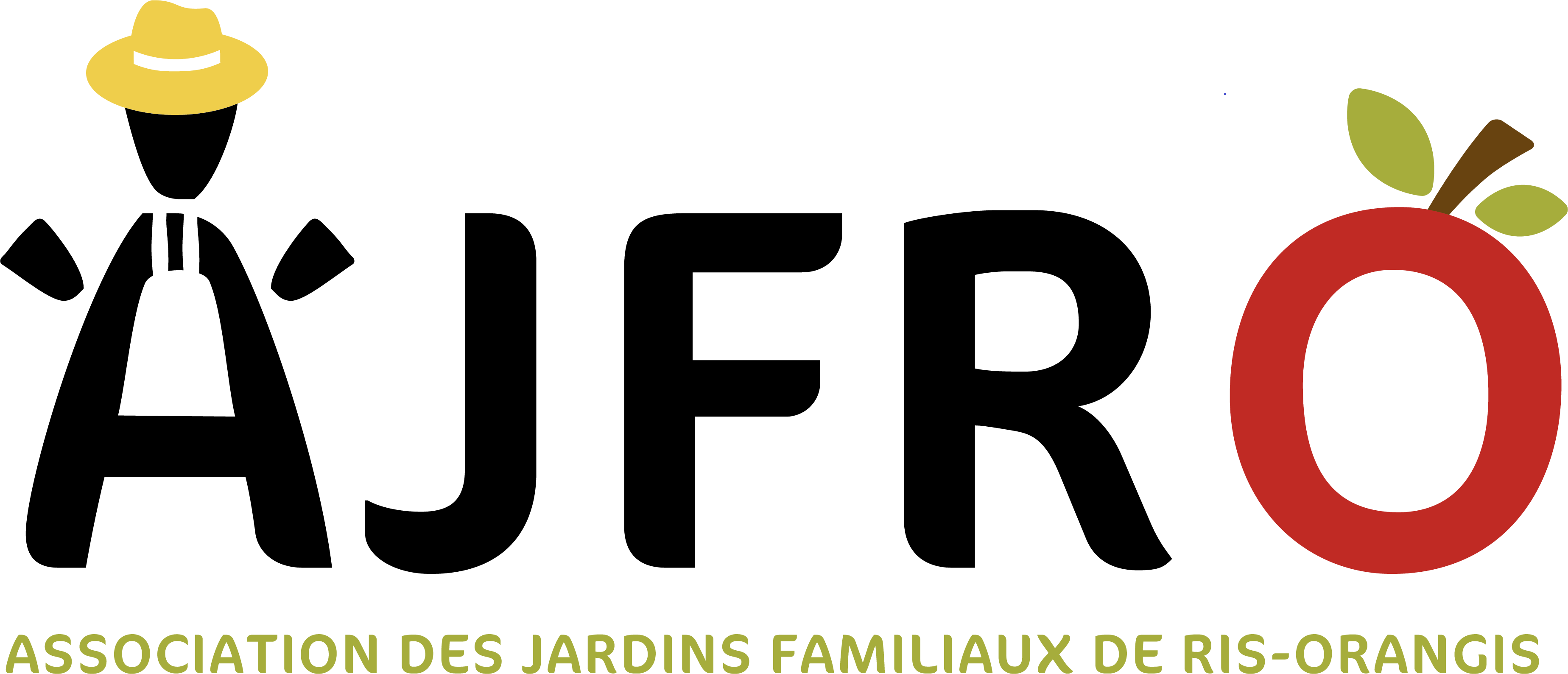 Compte rendu du C.A de l’A.J.F.R.O07/11/2020LISTE DES PRESENTSARPAGE MoniqueDENIS MichelMELIN GilMERCY Marie-josèpheMILLY StéphanePETIT NadinePRESSOTTO ChristineRIVET ChristianWASIELEWSKI PatriciaLISTE DES ABSENTS EXCUSÉSBUSUTTIL SylvieFERNANDO LuisFRANCINEAU PeggyROTTIER Philippe Début du C.A à 09h00ORDRE DU JOUR : parcelles, TIC, Site ajfro.frAcceptation du dernier compte rendu de C.A : le compte rendu du CA du 3 octobre 2020 est adopté à l’unanimité des présentsPoint sur les parcelles : il faut faire un état des lieux précis des parcelles, repérer les jardins qui n’ont pas bougé cette année. Aucune lettre de rappel n’a été envoyée pour l’instant. La commission parcelle doit se réunir dans les meilleurs délais. Un mail sera envoyé aux jardiniers concernésPoint sur les T.I.C : la restriction de 1 heure imposée par le 2ème confinement complique  la réalisation des TIC. C’est la 2ème période de confinement et au 1er novembre il reste encore 110 jardiniers qui n’ont pas fait les 4 heures prévues par le règlement intérieur (art .7). Un débat s’engage sur ce problème : report des Tic non faits  sur l’année 2021 qu’on espère meilleure ? appliquer 8h en 2021 pour ceux qui n’ont pas fait les TIC en 2020 ? Il est décidé de proposer une dernière journée de TIC le 21 novembre, sur toute la journée, avec une attestation du Président pour 4 heures de travail pour l’association. Un mail est envoyé à tous les jardiniers avec demande de préinscription pour cette journée.Points sur le Site ajfro.fr : après une présentation du site  aux membres du CA et  du travail réalisé par la commission Communication, il est demandé de réfléchir à une formation technique de la mise à jour du site actuellement assurée uniquement  par le fils d’un couple de jardiniers .  5  Point sur les équipements : Michel fait remarquer que le vélo du jardin, utilisé par certains pour faire le tour des jardins n’est pas entretenu. Il considère que ce vélo est un outil collectif et qu’il doit être entretenu comme tel. 8 Questions diverses.Questions diverses :Réactualiser le livret d’accueil et le rééditer pour la prochaine AGPrévoir dans le cadre de la préparation de la prochaine AG un  « cadeau » pour les jardiniers  qui assistent à l’AG. Monique se charge de faire une sélection Kalou nous apprend le décès de Mme France-line Larochelle, longtemps jardinière aux jardins familiaux : un message de condoléance sera adressé à sa famille par le Président Plus de questions et tous les point de l’ordre du jour ayant été étudiés, le C. se termine à 10h45. Date du prochain C.A le samedi 5 décembre 2020 à 9h.